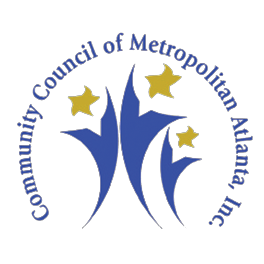 COMMUNITY COUNCIL OF METROPOLITAN ATLANTA, INC.PRIORITY MALE EMPOWERMENT SYMPOSIUM THURSDAY, NOVEMBER 14, 2019,  10:00 am – 2:30 pm Nonprofit Service Provider Form/Priority Male Empowerment Network  DATA FORM  SUBMITTED BY:   				 	     DATE:   Please return form to:  Community Council of Metropolitan Atlanta, Inc via email to info@communitycouncilma.org or  fax to (404) 935-5859.Thank you for your support! Organization:Organization:Organization:Organization:Address:Address:Address:Address:Contact Person:                                                                                   Contact Person:                                                                                   Position:Position:Email Address:                                                                                    Email Address:                                                                                    Email Address:                                                                                    Email Address:                                                                                    Phone:                                                            Cell No.:Cell No.:Fax No.:Number of Persons Attending Symposium (Maximum 2):Number of Persons Attending Symposium (Maximum 2):Number of Persons Attending Symposium (Maximum 2):Number of Persons Attending Symposium (Maximum 2):Please list names of representatives for name tags:Please list names of representatives for name tags:Please list names of representatives for name tags:Please list names of representatives for name tags:Will your organization participate as  a service provider on the Priority Male Empowerment Network?   [  ] Yes         [  ] No      Remarks:          Will your organization participate as  a service provider on the Priority Male Empowerment Network?   [  ] Yes         [  ] No      Remarks:          Will your organization participate as  a service provider on the Priority Male Empowerment Network?   [  ] Yes         [  ] No      Remarks:          Will your organization participate as  a service provider on the Priority Male Empowerment Network?   [  ] Yes         [  ] No      Remarks:          Description of Agency Services Provided. Eligibility Requirements Other Remarks: